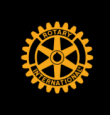 FAYETTEVILLE ROTARY FOUNDATIONBOARD OF DIRECTORS MEETINGFebruary 17, 2022Attendance:Absent: Todd Jenkins, Jim Wood Call to Order					President Erica Estes Minutes of January meeting: ApprovedReview Foundation Financial Report		Rotarian Madeline Taylor Approve the Financial Report for January – Approved Signed off on reports for December and January (due to January meeting being held by Zoom) Old Business					All Board MembersNone to report.New BusinessWill be doing FAYRO again around June and will update later. No other report.Adjourned at 11:28 a.m.						President Erica EstesErica EstesThad KellyMadeline Taylor Emily Mizell Victor WilsonRichard Roberts Jill GibbsRoger Cunningham (Zoom)Ben Carter (Zoom)John DixonSloan ScrogginHoward Brill (Zoom)Claudia VilatoDavid SagerRandy Wilburn